  			บันทึกข้อความส่วนราชการ  งานครูที่ปรึกษา ฝ่ายพัฒนากิจการนักเรียนนักศึกษา วิทยาลัยเทคนิคกาญจนดิษฐ์ที่…………….………………….			    วันที่ .......................................................................................เรื่อง ..รายงานผลการคัดกรองสภาพปัญหาหรือพฤติกรรมที่ส่งผลต่อการออกกลางคันของผู้เรียน.....................--------------------------------------------------------------------------------------------------------------------------เรียน   ผู้อำนวยการวิทยาลัยเทคนิคกาญจนดิษฐ์		ตามที่วิทยาลัยเทคนิคกาญจนดิษฐ์มอบหมายให้ข้าพเจ้า นาย/นาง/นางสาว............................ทำหน้าที่หัวหน้าแผนกวิชา...........................ในภาคเรียนที่.......ปีการศึกษา...............มีหน้าที่ในการจัดการเรียนการสอน และดูแลช่วยเหลือผู้เรียนภายในแผนกวิชา ให้สามารถสำเร็จการศึกษาตามระยะเวลาที่หลักสูตรกำหนด		ในการนี้ข้าพเจ้าได้สรุปผลการคัดกรองสภาพปัญหาหรือพฤติกรรมที่ส่งผลต่อการออกกลางคันของผู้เรียน ตามแบบคัดกรองผู้เรียนที่วิทยาลัยกำหนด ปรากฏผลการคัดกรองผู้เรียนออกเป็น ๓ กลุ่ม ได้แก่ กลุ่มปกติ กลุ่มเสี่ยง และกลุ่มมีปัญหา รายละเอียดดังแบบสรุปผลการคัดกรองที่แนบมาด้วยแล้ว           จึงเรียนมาเพื่อโปรดทราบและพิจารณา		ลงชื่อ ...................................................................                                                                  		(........................................................)                                                                    	หัวหน้าแผนกวิชา.................................................ความเห็นหัวหน้างานครูที่ปรึกษา                                 ความเห็นรองผู้อำนวยการฝ่ายพัฒนาฯ...................................................................                      ................................................................................................................................................                      .............................................................................ลงชื่อ..........................................................                      ลงชื่อ....................................................................  	(นางสาวเบญจมาภรณ์  สินตุ้น)                                            (นายจตุรงค์  ขุนปักษี)                                   หัวหน้างานครูที่ปรึกษา	ครูคศ.๑ ทำหน้าที่รองผู้อำนวยการฝ่ายพัฒนาฯความเห็นผู้อำนวยการวิทยาลัยเทคนิคกาญจนดิษฐ์................................................................................................................................................................                                    ว่าที่ร้อยตรี..............................................................                                   (ดร.ณชธร  รอบคอบ)ผู้อำนวยการวิทยาลัยเทคนิคกาญจนดิษฐ์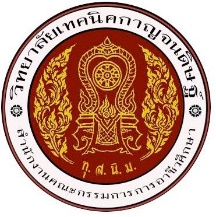 วิทยาลัยเทคนิคกาญจนดิษฐ์สรุปผลการคัดกรองสภาพปัญหาหรือพฤติกรรมที่ส่งผลต่อการออกกลางคันของผู้เรียนผู้เรียน ระดับ........................ชั้นปีที่.....................สาขาวิชา...................................................ห้อง...................................................................................................................................................ความเสี่ยงที่ใช้ในการวิเคราะห์จำนวนผู้เรียนจากผลการคัดกรองจำนวนผู้เรียนจากผลการคัดกรองจำนวนผู้เรียนจากผลการคัดกรองรวมความเสี่ยงที่ใช้ในการวิเคราะห์กลุ่มปกติ(คน)กลุ่มเสี่ยง(คน)กลุ่มมีปัญหา (คน)รวม๑. ด้านการเรียน๒. ด้านสังคม๓. ด้านชู้สาว๔. ด้านยาเสพติด๔.๑๔.๒๔.๓๔.๔๔.๕๕. ด้านทะเลาะวิวาท๖. ด้านสถานภาพของครอบครัว๖.๑๖.๒๖.๓๖.๔๖.๕๗. ด้านติดเกมส์๘. ด้านการพนัน๘.๑๘.๒๘.๓๙. ด้านสุขภาพ (กาย/จิต/อารมณ์)๑๐. ด้านเศรษฐกิจรวม......................คน (ไม่นับซ้ำ)......................คน (ไม่นับซ้ำ)......................คน (ไม่นับซ้ำ)......................คน (ไม่นับซ้ำ)